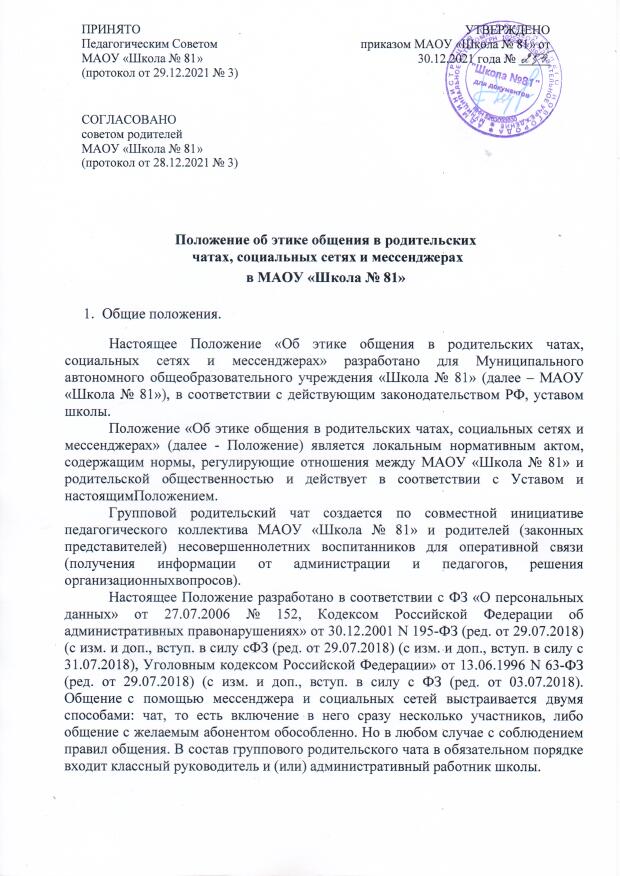 Правила общения.При создании группового чата родителями (законными представителями) и сотрудниками МАОУ «Школа № 81» выбирается администратор чата, который будет контролировать и следить за порядком общения между родителями (законными представителями) и сотрудниками, вовремя устранять негативную и лишнюю информацию в чате. В состав группового чата включаются только желающие родители (законные представители) учащихся и сотрудники школы. Прежде чем, включить родителя (законного представителя), сотрудника в групповой чат, администратор знакомит их с правилами поведения в группе чата (Приложение 1) и памяткой (Приложение 2). Администратор чата должен напоминать о правилах чата. Администратор не может удалять членов чата по личным предпочтениям. При выбытии обучающегося из МАОУ «Школа № 81» администратор удаляет родителя (законного представителя) из чата.Заключительные положения.В настоящее Положение по мере необходимости, выхода указаний, рекомендаций вышестоящих органов могут вноситься изменения и дополнения, которые принимаются Педагогическим советом, согласуются с учетом мнения родителей и утверждаются директором МАОУ «Школа № 81». Срок действия настоящего Положения не ограничен. Положение действует до принятия нового.Приложение 1Правила общения в чатах, организованных МАОУ «Школа № 81» и (или) родительской общественностью для родителей (законных представителей) обучающихся с помощью любого мессенджера и социальных сетей.Общайтесь в социальных сетях и чатах так, как хотите, чтобы общались с вами.Соблюдайте деловой стиль при общении в переписке, четко и лаконично формулируя свое обращение.Пишите только по делу и следите за временем, не пишите ранее 07:30, и не позже 20:00.Не пишите в социальных сетях и чатах сообщения с нецензурной лексикой, кличками людей. Не отправляйте сообщение, если не готовы сказать его человеку в глаза. Не допускайте применение оскорблений, нецензурной лексики. Помните, что оскорбление, то есть унижение чести и достоинства другого лица, выраженное в неприличной форме, влечет за собой последствия, предусмотренные ст. 5.61 КоАП («Кодекс Российской Федерации об административных правонарушениях» от 30.12.2001 N 195-ФЗ (ред. от 29.07.2018) (с изм. и доп., вступ. в силу с ФЗ (ред. от 29.07.2018) (с изм. и доп., вступ. в силу с 31.07.2018)).Не делайте репост информации, которую нельзя распространять.Не публикуйте и не пишите заведомо ложные обвинения в чей либо адрес. Помните, за клевету и распространение заведомо неправдивой информации, применяется уголовная ответственность, предусмотренная статьей 128.1 УК (« Уголовный кодекс Российской Федерации» от 13.06.1996 N 63-ФЗ (ред. от 29.07.2018) (с изм. и доп., вступ. в силу с ФЗ (ред. от 03.07.2018)).Не публикуйте персональные данные других людей без их письменного согласия. Не публикуйте личную информацию (фотографии, личные данные) касающуюся других участников чата. Данная информация может быть опубликована и размещена в социальной сети и чате только с разрешения тех, кто присутствует на фото или их законных представителей. Помните, не соблюдение данного правила несет риск нарушить закон от 27.07.2006 № 152-ФЗ «О персональных данных».Несоблюдение вышеперечисленных правил, дает право администратору группы исключить участника нарушившего правила из общего чата.Общение в чатах с юридической стороны несет больше рисков, чем живое. Это связано с тем, что информация в интернете фиксируется и остается уже после того, как ее передали.Правила общения в чатах для родителей (законных представителей) обучающихся с помощью любого мессенджера и социальных сетей.Родитель (законный представитель) обучающегося при общении обязан:-соблюдать общие правила, прописанные в пунктах 1 – 9;-представиться, указать тему (вопрос) переписки/обращения;-с целью обсуждения личной информации, касающейся лично его или его ребенка, писать своему оппоненту лично не перегружая общий чат;-не создавать конфликт между участниками чата и не вступать в пререкания.Правила общения педагогов с родителями (законными представителями) обучающихся с помощью мессенджера и социальных сетей.Все сообщения должны носить только информативный характер. Педагог при общении обязан:-соблюдать общие правила, прописанные в пунктах 1 – 9;-быть одинаково уважительным ко всем участникам чата, соблюдать субординацию со всеми участниками переписки в социальных сетях и чатах, не допуская неконструктивной критики и обращения на «ты»;-указать тему (вопрос) своего обращения, при очередной публикации;-при обсуждении важных вопросов в общих родительских чатах отслеживать сообщения не по теме; мягко, но настойчиво возвращать родителей к изначальной теме разговора;-соблюдать нейтралитет: не вступать в спор и не занимать чью-либо сторону;-при назревании конфликта между участниками чата, призвать участников беседы не смешивать личное и деловое общение, прекратить обсуждение темы; если того требует ситуация, пригласить участников беседы на личную встречу;-отвечать на вопросы через социальные сети и в чате, обращаясь должны лично к автору вопроса;-расставить смысловые и эмоциональные акценты так, чтобы оппонент мог проследить смысловую нагрузку текста и получить ответы на свои вопросы;-следить за тем, чтобы обсуждение вопросов, которые могут негативно повлиять на репутацию школы, происходило только при личной встречи участников чата (родителей/законных представителей обучающихся) и в присутствии администрации МБОУ гимназии № 7.Педагог не имеет права публиковать личную информацию, связанную с вопросами разных сфер жизнедеятельности (личные данные) касающуюся его обучающихся. Данная информация может быть направлена только в личных сообщениях, опубликована и размещена в социальных сетях и чате только с письменного разрешения родителей или законных представителей ребенка (см. дополнение к договору «Согласие родителей (законных представителей) на обработку его персональных данных и данных его ребёнка, посещающего МАОУ «Школа № 81». Не соблюдение данного правила является нарушением закона от 27.07.2006 № 152-ФЗ «О персональных данных». Педагог несет личную ответственность за самостоятельно опубликованные фотографии, видео и информацию личного характера, в социальных сетях и посредствам любого мессенджера, своих обучающихся, а также их родителей (законных представителей).Приложение 2Памятка для родителей «Этика поведения в родительских чатах»Уважаемые родители (законные представители) обучающихся! Для вашего удобства общения в социальных сетях и мессенджерах, предлагаем вашему вниманию – памятку «Этика поведения в родительских чатах».Важно! Участники родительских чатов объединены вовсе не дружбой, а необходимостью. Именно поэтому все родители должны соблюдать элементарную этику общения в чатах.Родительский чат – своего рода инструмент для удобства участников образовательного процесса. В классных коллективах решаются организационные вопросы. Но, пролистывая чат ежедневно, можно понять, что любую, даже самую интересную идею, можно превратить в полный абсурд. Так происходит потому, что большинство родителей (законных представителей) просто не слышат друг друга. Они не допускают мысли о том, что у кого-то может быть другая точка зрения. Отсюда бесконечные конфликты и споры. Участники вступают в диалоги только для того, чтобы оспорить чье-то мнение, «выделиться из толпы». Чтобы родительский чат стал действительно важным инструментом, родители и должны соблюдать элементарную этику общения в подобных группах.Обходиться без благодарностей.Каждый участник родительского чата частенько видит картину: выложено сообщение, а за ним еще 30 сообщений с репликами «спасибо». К слову, между этими репликами еще и встречаются уточняющие вопросы от особо непонятливых родителей. К концу таких «диалогов» можно потерять суть главной информации и понимания того, что же все-таки надо сделать. Постоянные благодарности в родительском чате совершенно ни к чему. Это засоряет всю беседу, в результате чего многие не могут найти нужную информацию.Уважать чужой отдых.Все родители ставят родительские чаты на беззвучные режимы. Но все-таки не стоит начинать обсуждение проблем до 9 утра и после 20 вечера. Люди приходят с работы и хотят отдохнуть после тяжелого дня, а не вступать в дискуссии. Следует уважать чужой отдых и хотя бы смотреть на часы перед тем, как отправить сообщение.Запрет на аудиосообщения.Отправление голосовых сообщений в родительский чат – моветон. Это раздражает многих родителей, особенно, когда таких аудиосообщений несколько подряд и их продолжительность составляет больше минуты. Лучше коротко написать свое мнение, тем более голосовые сообщения мало кто будет слушать или они станут доступны не тем, кому непосредственно адресованы.Никаких поздравлений.В мессенджерах есть отличные функции – можно отправлять яркие анимации, стикеры, картинки. Однако это уместно только в личной переписке. В родительском чате подобные элементы недопустимы. Бесконечные картинки с ангелочками, довольные смайлики и череда реплик «спасибо» - просто лишнее в родительской группе. Кроме того, иногда праздники не являются общими.Запрет на личные посты-объявления.Частенько в родительском чате проскакивают сообщения – объявления личного характера. Для таких сообщений существуют специальные группы как в мессенджерах, так и в социальных сетях. Совершенно ни к чему засорять ими.Взаимная вежливость.В родительских чатах без споров не обойтись. Родители спорят по поводу и без повода, иногда споры ведутся даже по пустякам. Но даже в таких случаях все родители обязаны вести себя вежливо по отношению к собеседникам. Ни в коем случае нельзя переходить на личности, оскорблять кого-то из родителей или ставить себя выше других. Если сложно справиться с агрессией, лучше вообще промолчать и не вступать в баталии.Спам.Не публиковать в чат:-фэйковые новости;-вопросы по поведению любого ребенка и любые конфликтные ситуации. Все вопросы могут обсуждаться в только в личной переписке с родителем и педагогом;-постороннюю информацию в виде фото или картинок, рекламу;-просьбы о передачи информации о здоровье своего ребенка, время опоздания и т.п. (эту информацию пишите лично классному руководителю).Не учить других.В родительском чате часто выясняется, что некоторые родители пишут безграмотно. Есть и такие, которые физически не могут терпеть ошибки в самых простых словах. Нужно запомнить: у каждого родителя свой уровень образования. Никто не обязывает писать грамотно, это не школа. Никаких фраз относительно безграмотности кого-то из родителей в чате быть не должно.Что делать, если в родительском чате вас начали провоцировать или оскорблять?Если в родительском чате вас начали провоцировать и оскорблять, то:Первоначально стоит мирно попросить обидчика не высказывать свою субъективную оценку в публичном доступе.Если это не помогло, то целесообразно собрать доказательства (скриншоты оскорблений, свидетельские показания) и написать заявление в прокуратуру. Обидчика могут привлечь к административной ответственности за оскорбления (унижение чести и достоинства другого лица, выраженное в неприличной форме) и выписать ему штраф по ст. 5.61 Кодекса об административных правонарушениях. Главное, не опускаться до стиля общения обидчика и не переходить на ответные оскорбления.Заключение.Родительский чат – это публичное пространство, в котором так же, как и в обществе, нужно соблюдать правила приличия. Разумеется, не должно быть хамства, нецензурной брани, обсуждения отсутствующих родителей и самих дошкольников. Еще 10 лет назад родительских чатов не существовало, поэтому не было и правил поведения в таких группах. Сейчас же у родителей есть прекрасная возможность всегда оставаться в курсе событий, но для этого все должны соблюдать этику электронного общения.